[MS-SPACSOM]: SharePoint Analytics Client-Side Object Model ProtocolIntellectual Property Rights Notice for Open Specifications DocumentationTechnical Documentation. Microsoft publishes Open Specifications documentation (“this documentation”) for protocols, file formats, data portability, computer languages, and standards support. Additionally, overview documents cover inter-protocol relationships and interactions. Copyrights. This documentation is covered by Microsoft copyrights. Regardless of any other terms that are contained in the terms of use for the Microsoft website that hosts this documentation, you can make copies of it in order to develop implementations of the technologies that are described in this documentation and can distribute portions of it in your implementations that use these technologies or in your documentation as necessary to properly document the implementation. You can also distribute in your implementation, with or without modification, any schemas, IDLs, or code samples that are included in the documentation. This permission also applies to any documents that are referenced in the Open Specifications documentation. No Trade Secrets. Microsoft does not claim any trade secret rights in this documentation. Patents. Microsoft has patents that might cover your implementations of the technologies described in the Open Specifications documentation. Neither this notice nor Microsoft's delivery of this documentation grants any licenses under those patents or any other Microsoft patents. However, a given Open Specifications document might be covered by the Microsoft Open Specifications Promise or the Microsoft Community Promise. If you would prefer a written license, or if the technologies described in this documentation are not covered by the Open Specifications Promise or Community Promise, as applicable, patent licenses are available by contacting iplg@microsoft.com. License Programs. To see all of the protocols in scope under a specific license program and the associated patents, visit the Patent Map. Trademarks. The names of companies and products contained in this documentation might be covered by trademarks or similar intellectual property rights. This notice does not grant any licenses under those rights. For a list of Microsoft trademarks, visit www.microsoft.com/trademarks. Fictitious Names. The example companies, organizations, products, domain names, email addresses, logos, people, places, and events that are depicted in this documentation are fictitious. No association with any real company, organization, product, domain name, email address, logo, person, place, or event is intended or should be inferred.Reservation of Rights. All other rights are reserved, and this notice does not grant any rights other than as specifically described above, whether by implication, estoppel, or otherwise. Tools. The Open Specifications documentation does not require the use of Microsoft programming tools or programming environments in order for you to develop an implementation. If you have access to Microsoft programming tools and environments, you are free to take advantage of them. Certain Open Specifications documents are intended for use in conjunction with publicly available standards specifications and network programming art and, as such, assume that the reader either is familiar with the aforementioned material or has immediate access to it.Support. For questions and support, please contact dochelp@microsoft.com. Revision SummaryTable of Contents1	Introduction	51.1	Glossary	51.2	References	61.2.1	Normative References	61.2.2	Informative References	61.3	Overview	61.4	Relationship to Other Protocols	61.5	Prerequisites/Preconditions	71.6	Applicability Statement	71.7	Versioning and Capability Negotiation	71.8	Vendor-Extensible Fields	71.9	Standards Assignments	72	Messages	82.1	Transport	82.2	Message Syntax	83	Protocol Details	93.1	Server Details	93.1.1	Abstract Data Model	93.1.2	Timers	93.1.3	Initialization	93.1.4	Higher-Layer Triggered Events	93.1.5	Message Processing Events and Sequencing Rules	93.1.5.1	Microsoft.SharePoint.Client.Search.Analytics.AnalyticsItemData	93.1.5.1.1	Properties	93.1.5.1.1.1	Scalar Properties	93.1.5.1.1.1.1	LastProcessingTime	93.1.5.1.1.1.2	TotalHits	103.1.5.1.1.1.3	TotalUniqueUsers	103.1.5.1.1.2	ObjectPath Properties	103.1.5.1.2	Methods	103.1.5.1.2.1	Scalar Methods	103.1.5.1.2.1.1	GetHitCountForDay	103.1.5.1.2.1.2	GetHitCountForMonth	103.1.5.1.2.1.3	GetUniqueUsersCountForDay	103.1.5.1.2.1.4	GetUniqueUsersCountForMonth	113.1.5.1.2.2	ObjectPath Methods	113.1.5.2	Microsoft.SharePoint.Client.Search.Analytics.UsageAnalytics	113.1.5.2.1	Properties	113.1.5.2.1.1	Scalar Properties	113.1.5.2.1.2	ObjectPath Properties	113.1.5.2.2	Methods	113.1.5.2.2.1	Scalar Methods	113.1.5.2.2.1.1	DeleteCustomEventUsageData	113.1.5.2.2.1.2	DeleteStandardEventUsageData	123.1.5.2.2.2	ObjectPath Methods	123.1.5.2.2.2.1	CSOM Constructor	123.1.5.2.2.2.2	GetAnalyticsItemData	123.1.5.2.2.2.3	GetAnalyticsItemDataForApplicationEventType	123.1.5.3	Microsoft.SharePoint.Client.Search.Analytics.AnalyticsAction	133.1.5.3.1	Properties	133.1.5.3.1.1	Scalar Properties	133.1.5.3.1.1.1	ActionType	133.1.5.3.1.1.2	ExpireTime	133.1.5.3.1.1.3	Properties	133.1.5.3.1.1.4	UserTime	133.1.5.3.1.2	ObjectPath Properties	133.1.5.4	Microsoft.SharePoint.Client.Search.Analytics.AnalyticsActor	143.1.5.4.1	Properties	143.1.5.4.1.1	Scalar Properties	143.1.5.4.1.1.1	Id	143.1.5.4.1.1.2	Properties	143.1.5.4.1.1.3	TenantId	143.1.5.4.1.2	ObjectPath Properties	143.1.5.5	Microsoft.SharePoint.Client.Search.Analytics.AnalyticsItem	143.1.5.5.1	Properties	143.1.5.5.1.1	Scalar Properties	143.1.5.5.1.1.1	Id	143.1.5.5.1.1.2	Properties	153.1.5.5.1.2	ObjectPath Properties	153.1.5.6	Microsoft.SharePoint.Client.Search.Analytics.AnalyticsSignal	153.1.5.6.1	Properties	153.1.5.6.1.1	Scalar Properties	153.1.5.6.1.1.1	Action	153.1.5.6.1.1.2	Actor	153.1.5.6.1.1.3	Item	153.1.5.6.1.1.4	Source	153.1.5.6.1.2	ObjectPath Properties	163.1.5.7	Microsoft.SharePoint.Client.Search.Analytics.SignalStore	163.1.5.7.1	Properties	163.1.5.7.1.1	Scalar Properties	163.1.5.7.1.2	ObjectPath Properties	163.1.5.7.2	Methods	163.1.5.7.2.1	Scalar Methods	163.1.5.7.2.1.1	signals	163.1.5.7.2.2	ObjectPath Methods	163.1.5.7.2.2.1	CSOM Constructor	163.1.6	Timer Events	163.1.7	Other Local Events	164	Protocol Examples	175	Security	195.1	Security Considerations for Implementers	195.2	Index of Security Parameters	196	Appendix A: Product Behavior	207	Change Tracking	218	Index	22IntroductionThe SharePoint Analytics Client-Side Object Model Protocol provides types, methods, and properties to enable a protocol client to access usage information stored on a protocol server.Sections 1.5, 1.8, 1.9, 2, and 3 of this specification are normative. All other sections and examples in this specification are informative.GlossaryThis document uses the following terms:application: A participant that is responsible for beginning, propagating, and completing an atomic transaction. An application communicates with a transaction manager in order to begin and complete transactions. An application communicates with a transaction manager in order to marshal transactions to and from other applications. An application also communicates in application-specific ways with a resource manager in order to submit requests for work on resources.Coordinated Universal Time (UTC): A high-precision atomic time standard that approximately tracks Universal Time (UT). It is the basis for legal, civil time all over the Earth. Time zones around the world are expressed as positive and negative offsets from UTC. In this role, it is also referred to as Zulu time (Z) and Greenwich Mean Time (GMT). In these specifications, all references to UTC refer to the time at UTC-0 (or GMT).CSOM array: An ordered collection of values that can be used in an XML request or JSON response text. The values are identified by their position and their position is determined by a zero-based integer index.CSOM DateTime: An Int64 value that represents the number of 100-nanosecond time intervals that have elapsed since 12:00:00, January 1, 0001. It can be used in an XML request or as a string in JSON response text. The value can represent time intervals through 23:59:59.9999999, December 31, 9999. It can also specify whether a local, UTC, or no time zone applies.CSOM dictionary: An object that contains an unordered collection of key/value pairs that can be used in an XML request or JSON response text. Each key in a CSOM dictionary has a unique name.CSOM GUID: A GUID, as described in [MS-DTYP], that can be used in an XML request or as a string in JSON response text.CSOM Int32: A 32-bit, signed integer value, which is the INT32 type described in [MS-DTYP], that can be used in an XML request or as a number in JSON response text. The range of CSOM Int32 values is from "-2147483648" to "2147483647".CSOM Object: An object that contains a set of members, which are named values and methods. It has a Unicode string value, which is referred to as a CSOM type name, that identifies its type.CSOM String: A representation of text as a series of Unicode characters. It can be used in an XML request or JSON response text.site: A group of related pages and data within a SharePoint site collection. The structure and content of a site is based on a site definition. Also referred to as SharePoint site and web site.MAY, SHOULD, MUST, SHOULD NOT, MUST NOT: These terms (in all caps) are used as defined in [RFC2119]. All statements of optional behavior use either MAY, SHOULD, or SHOULD NOT.ReferencesLinks to a document in the Microsoft Open Specifications library point to the correct section in the most recently published version of the referenced document. However, because individual documents in the library are not updated at the same time, the section numbers in the documents may not match. You can confirm the correct section numbering by checking the Errata.  Normative ReferencesWe conduct frequent surveys of the normative references to assure their continued availability. If you have any issue with finding a normative reference, please contact dochelp@microsoft.com. We will assist you in finding the relevant information. [MS-CSOMSPT] Microsoft Corporation, "SharePoint Client-Side Object Model Protocol".[MS-CSOM] Microsoft Corporation, "SharePoint Client Query Protocol".[RFC2119] Bradner, S., "Key words for use in RFCs to Indicate Requirement Levels", BCP 14, RFC 2119, March 1997, http://www.rfc-editor.org/rfc/rfc2119.txtInformative References[RFC2616] Fielding, R., Gettys, J., Mogul, J., et al., "Hypertext Transfer Protocol -- HTTP/1.1", RFC 2616, June 1999, http://www.rfc-editor.org/rfc/rfc2616.txt[RFC2818] Rescorla, E., "HTTP Over TLS", RFC 2818, May 2000, http://www.rfc-editor.org/rfc/rfc2818.txt[RFC4627] Crockford, D., "The application/json Media Type for JavaScript Object Notation (JSON)", RFC 4627, July 2006, http://www.rfc-editor.org/rfc/rfc4627.txtOverviewThis protocol defines types, methods, and properties that a protocol client uses to access historical usage information stored on a protocol server.Relationship to Other ProtocolsThe SharePoint Analytics Client-Side Object Model protocol is a set of types, properties, and methods that can be accessed by using the SharePoint Client Query protocol as described in [MS-CSOM]. This protocol uses JSON as described in [RFC4627] to format data returned to a protocol client. This protocol also uses HTTP, as described in [RFC2616], and HTTPS, as described in [RFC2818]. The dependencies for this protocol are shown in the following layering diagram.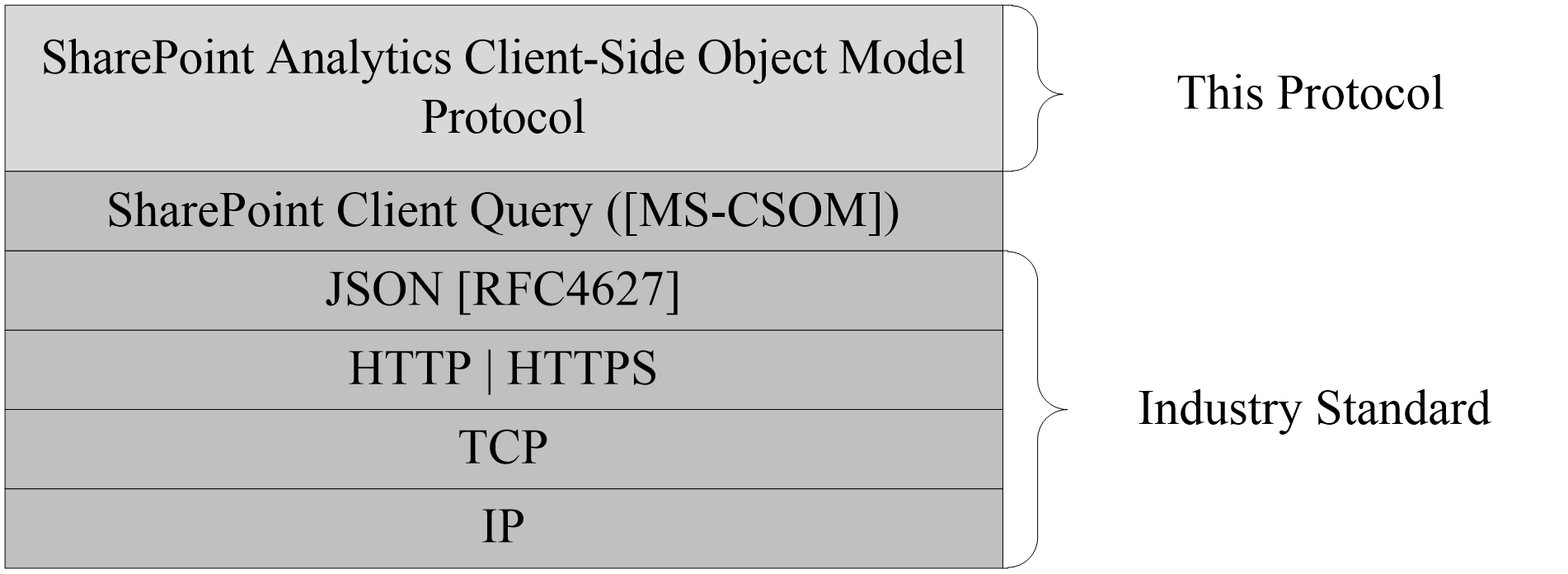 Figure 1: This protocol in relation to other protocolsPrerequisites/PreconditionsThis protocol assumes that authentication has been performed by underlying protocols.Applicability StatementThis protocol can be used by a protocol client to access historical usage information stored on a protocol server. This protocol is optimized to enable a protocol client to specify the exact set of data and operations to perform in a single batch, making it suitable for situations where the connection speed between the protocol client and the protocol server can be slow. This protocol is not suitable and is inefficient if both the protocol client and protocol server are on the same computer. In this case, the client can use an API that does not require communication over a network.Versioning and Capability NegotiationNone.Vendor-Extensible FieldsNone.Standards AssignmentsNone.MessagesTransportMessages are transported by using the SharePoint Client Query Protocol, as specified in [MS-CSOM].Message SyntaxNone.Protocol DetailsServer DetailsAbstract Data ModelThis section describes a conceptual model of possible data organization that an implementation maintains to participate in this protocol. The described organization is provided to facilitate the explanation of how the protocol behaves. This document does not mandate that implementations adhere to this model as long as their external behavior is consistent with that described in this document.This protocol shares the abstract data model used by the SharePoint Client Query protocol as described in [MS-CSOM] section 3.1.1.Specifically with respect to this protocol, the protocol server maintains historical usage information about events that occur for items stored on the protocol server, such as how many times a document stored on the server was viewed. These events can be standard (well-known) events or generic user-definable events.The protocol server also maintains historical usage information about user-specified applications that are present on the protocol server, such as how many times an application was installed.TimersNone.InitializationNone.Higher-Layer Triggered EventsNone.Message Processing Events and Sequencing RulesMicrosoft.SharePoint.Client.Search.Analytics.AnalyticsItemDataTypeId: {B8C478A6-A4CD-474D-803A-A002E185EE46}ShortName: Microsoft.SharePoint.Client.Search.Analytics.AnalyticsItemDataRepresents historical usage information for an item stored on the protocol server.PropertiesScalar PropertiesLastProcessingTimeType: CSOM DateTimeAccessibility: Read OnlyThe most recent time the protocol server has data for the given item.TotalHitsType: CSOM Int32Accessibility: Read OnlyThe total number of occurrences of the event for the item.TotalUniqueUsersType: CSOM Int32Accessibility: Read OnlyThe total number of unique users that triggered the event for the item.ObjectPath PropertiesNone.MethodsScalar MethodsGetHitCountForDayReturn Type: CSOM Int32Retrieve the total number of occurrences of the event for the item, for the specified day. Parameters: day: The day for which to retrieve the total numbers of occurrences of the event for the item.Type: CSOM DateTimeGetHitCountForMonthReturn Type: CSOM Int32Retrieve the total number of occurrences of the event for the item, for the specified month. Parameters: month: First day for the month for which to retrieve the total number of occurrences of the event for the item. Type: CSOM DateTimeGetUniqueUsersCountForDayReturn Type: CSOM Int32Retrieve the total number of unique users that triggered the event for the item, during the specified day.Parameters: day: The day for which to retrieve the total number of unique users that triggered the event for the item.Type: CSOM DateTimeGetUniqueUsersCountForMonthReturn Type: CSOM Int32Retrieve the total number of unique users that triggered the event for the item, during the specified month.Parameters: month: First day for the month for which to retrieve the total number of unique users that triggered the event for the item.Type: CSOM DateTimeObjectPath MethodsNone.Microsoft.SharePoint.Client.Search.Analytics.UsageAnalyticsTypeId: {1B61778A-CEC2-49BF-B9CC-1264B133307F}ShortName: Microsoft.SharePoint.Client.Search.Analytics.UsageAnalyticsProvides access to request historical usage information for items contained in the site. PropertiesScalar PropertiesNone.ObjectPath PropertiesNone.MethodsScalar MethodsDeleteCustomEventUsageDataReturn Type: NoneTriggers the deletion of historical usage data for the specified custom analytics event.Parameters: appEventTypeId: The event type identifier of the custom analytics event for which historical data is to be deleted.Type: CSOM GUIDDeleteStandardEventUsageDataReturn Type: NoneTriggers the deletion of historical usage data for the specified analytics event.Parameters: eventType: The event type identifier of the analytics event for which historical data is to be deleted.Type: CSOM Int32ObjectPath MethodsCSOM ConstructorConstructs a Microsoft.SharePoint.Client.Search.Analytics.UsageAnalytics CSOM Object.Parameters: site: The site that contains items for which usage information needs to be retrieved. Type: Microsoft.SharePoint.Client.SiteThe Microsoft.SharePoint.Client.Site type is specified in [MS-CSOMSPT] section 3.2.5.119. It MUST NOT be NULL.GetAnalyticsItemDataReturn Type: Microsoft.SharePoint.Client.Search.Analytics.AnalyticsItemDataGets the historical usage information about the specified type of event for an item contained in the site. This method returns null if no historical usage information about the specified type of event exists for the item.Parameters: eventType: The type of event.Type: CSOM Int32listItem: Specifies a list item.Type: Microsoft.SharePoint.Client.ListItemThe Microsoft.SharePoint.Client.ListItem type is specified in [MS-CSOMSPT] section 3.2.5.87.GetAnalyticsItemDataForApplicationEventTypeReturn Type: Microsoft.SharePoint.Client.Search.Analytics.AnalyticsItemDataGets the historical usage information about the specified type of custom event for an item contained in the site. This method returns null if no historical usage information about the specified type of event exists for the item.Parameters: appEventType: The type of custom event.Type: CSOM GUIDlistItem: Specifies a list item.Type: Microsoft.SharePoint.Client.ListItemMicrosoft.SharePoint.Client.Search.Analytics.AnalyticsActionTypeId: {E33F994E-78C2-4805-BEE3-69B61321A6D6}ShortName: Microsoft.SharePoint.Client.Search.Analytics.AnalyticsActionRepresents the action in a Microsoft.SharePoint.Client.Search.Analytics.AnalyticsSignal CSOM Object.PropertiesScalar PropertiesActionTypeType: CSOM StringAccessibility: Read/WriteSpecifies the type of an action performed on an item.ExpireTimeType: CSOM DateTimeAccessibility: Read/WriteSpecifies the time when this action is considered irrelevant.The value MUST be in Coordinated Universal Time (UTC). PropertiesType: CSOM dictionaryAccessibility: Read/WriteSpecifies the metadata about the action.UserTimeType: CSOM DateTimeAccessibility: Read/WriteSpecifies the time when this action occurred.The value MUST be in UTC.ObjectPath PropertiesNone.Microsoft.SharePoint.Client.Search.Analytics.AnalyticsActorTypeId: {BFA7B70A-DC33-4CD8-9E41-8933A46D86E7}ShortName: Microsoft.SharePoint.Client.Search.Analytics.AnalyticsActorRepresents the actor in a Microsoft.SharePoint.Client.Search.Analytics.AnalyticsSignal CSOM Object.PropertiesScalar PropertiesIdType: CSOM StringAccessibility: Read/WriteSpecifies a unique identifier of the actor.PropertiesType: CSOM dictionaryAccessibility: Read/WriteSpecifies the metadata about the actor.TenantIdType: CSOM GUIDAccessibility: Read/WriteSpecifies the tenant id of the actor.ObjectPath PropertiesNone.Microsoft.SharePoint.Client.Search.Analytics.AnalyticsItemTypeId: {9B80C698-4404-47FD-9415-C6163F162DBE}ShortName: Microsoft.SharePoint.Client.Search.Analytics.AnalyticsItemRepresents the item in a Microsoft.SharePoint.Client.Search.Analytics.AnalyticsSignal CSOM Object.PropertiesScalar PropertiesIdType: CSOM StringAccessibility: Read/WriteSpecifies a unique identifier of the item.PropertiesType: CSOM dictionaryAccessibility: Read/WriteSpecifies the metadata about the item.ObjectPath PropertiesNone.Microsoft.SharePoint.Client.Search.Analytics.AnalyticsSignalTypeId: {03D155A7-C640-4808-8B1F-2ED8F2EFA0C1}ShortName: Microsoft.SharePoint.Client.Search.Analytics.AnalyticsSignalContains data about an action performed by an actor on an item.PropertiesScalar PropertiesActionType: Microsoft.SharePoint.Client.Search.Analytics.AnalyticsActionAccessibility: Read/WriteSpecifies the action that represents the relationship type between the actor and the item.ActorType: Microsoft.SharePoint.Client.Search.Analytics.AnalyticsActorAccessibility: Read/WriteSpecifies the actor of the action.ItemType: Microsoft.SharePoint.Client.Search.Analytics.AnalyticsItemAccessibility: Read/WriteSpecifies the item in the relationship.SourceType: CSOM StringAccessibility: Read/WriteSpecifies the source of this signal.ObjectPath PropertiesNone.Microsoft.SharePoint.Client.Search.Analytics.SignalStoreTypeId: {F168C810-83CB-42AB-97B7-F9ED636AE8CE}ShortName: Microsoft.SharePoint.Client.Search.Analytics.SignalStoreProvides methods for managing the analytics signal store.PropertiesScalar PropertiesNone.ObjectPath PropertiesNone.MethodsScalar MethodssignalsReturn Type: NoneAdds the specified signals to the signal store.Parameters: signals: A collection of signals to be added.Type: CSOM array of Microsoft.SharePoint.Client.Search.Analytics.AnalyticsSignalObjectPath MethodsCSOM ConstructorConstructs a Microsoft.SharePoint.Client.Search.Analytics.SignalStore CSOM Object.Parameters: NoneTimer EventsNone.Other Local EventsNone.Protocol ExamplesIn this example, a protocol client requests historical information about how often an existing document "TEST" has been viewed:<Request xmlns="http://schemas.microsoft.com/sharepoint/clientquery/2009" SchemaVersion="15.0.0.0" LibraryVersion="15.0.0.0" ApplicationName="Javascript Library">  <Actions>    <ObjectPath Id="1" ObjectPathId="0" />    <ObjectPath Id="3" ObjectPathId="2" />    <ObjectPath Id="5" ObjectPathId="4" />    <ObjectPath Id="7" ObjectPathId="6" />    <ObjectIdentityQuery Id="8" ObjectPathId="6" />    <ObjectPath Id="10" ObjectPathId="9" />    <ObjectPath Id="12" ObjectPathId="11" />    <ObjectPath Id="14" ObjectPathId="13" />    <Method Name="GetAnalyticsItemData" Id="15" ObjectPathId="13">      <Parameters>        <Parameter Type="Number">1</Parameter>        <Parameter ObjectPathId="9" />      </Parameters>    </Method>  </Actions>  <ObjectPaths>    <StaticProperty Id="0" TypeId="{3747adcd-a3c3-41b9-bfab-4a64dd2f1e0a}" Name="Current" />    <Property Id="2" ParentId="0" Name="Web" />    <Property Id="4" ParentId="2" Name="Lists" />    <Method Id="6" ParentId="4" Name="GetByTitle">      <Parameters>        <Parameter Type="String">TEST</Parameter>      </Parameters>    </Method>    <Method Id="9" ParentId="6" Name="GetItemByStringId">      <Parameters>        <Parameter Type="String">3</Parameter>      </Parameters>    </Method>    <Property Id="11" ParentId="0" Name="Site" />    <Constructor Id="13" TypeId="{1b61778a-cec2-49bf-b9cc-1264b133307f}">      <Parameters>        <Parameter ObjectPathId="11" />      </Parameters>    </Constructor>  </ObjectPaths></Request>The protocol server returns the requested historical usage information as follows:[{"SchemaVersion":"15.0.0.0","LibraryVersion":"15.0.3427.1000","ErrorInfo":null},1,{"IsNull":false},3,{"IsNull":false},5,{"IsNull":false},7,{"IsNull":false},8,{"_ObjectIdentity_":"740c6a0b-85e2-48a0-a494-e0f1759d4aa7:web:6f046c5e-bc2a-4b06-8630-53cb522f5892:list:1be845cc-d658-45f3-b0d7-e23d2138f639"},10,{"IsNull":false},12,{"IsNull":false},14,{"IsNull":false},15,{"_ObjectType_":"Microsoft.Office.Server.Search.Analytics.AnalyticsItemData","EventType":1,"LastProcessingTime":"\/Date(2011,10,3,17,19,31,747)\/","SiteId":"\/Guid(5f68a87e-bfaf-419b-b4c4-9df03aca8985)\/","TotalHits":123,"TotalUniqueUsers":5}]SecuritySecurity Considerations for ImplementersNone.Index of Security ParametersNone.Appendix A: Product BehaviorThe information in this specification is applicable to the following Microsoft products or supplemental software. References to product versions include updates to those products.Microsoft SharePoint Server 2013Microsoft SharePoint Server 2016Microsoft SharePoint Server 2019 Microsoft SharePoint Server Subscription EditionExceptions, if any, are noted in this section. If an update version, service pack or Knowledge Base (KB) number appears with a product name, the behavior changed in that update. The new behavior also applies to subsequent updates unless otherwise specified. If a product edition appears with the product version, behavior is different in that product edition.Unless otherwise specified, any statement of optional behavior in this specification that is prescribed using the terms "SHOULD" or "SHOULD NOT" implies product behavior in accordance with the SHOULD or SHOULD NOT prescription. Unless otherwise specified, the term "MAY" implies that the product does not follow the prescription.Change TrackingNo table of changes is available. The document is either new or has had no changes since its last release.IndexAAbstract data model   server 9Applicability 7CCapability negotiation 7Change tracking 21DData model - abstract   server 9EExamples   get a discovery case 17FFields - vendor-extensible 7GGet a discovery case example 17Glossary 5HHigher-layer triggered events   server 9IImplementer - security considerations 19Index of security parameters 19Informative references 6Initialization   server 9Introduction 5MMessages   transport 8NNormative references 6OOther local events   server 16Overview (synopsis) 6PParameters - security index 19Preconditions 7Prerequisites 7Product behavior 20RReferences 6   informative 6   normative 6Relationship to other protocols 6SSecurity   implementer considerations 19   parameter index 19Server   abstract data model 9   higher-layer triggered events 9   initialization 9   other local events 16   timer events 16   timers 9Standards assignments 7TTimer events   server 16Timers   server 9Tracking changes 21Transport 8Triggered events - higher-layer   server 9VVendor-extensible fields 7Versioning 7DateRevision HistoryRevision ClassComments1/20/20120.1NewReleased new document.4/11/20120.1NoneNo changes to the meaning, language, or formatting of the technical content.7/16/20120.1NoneNo changes to the meaning, language, or formatting of the technical content.9/12/20120.1NoneNo changes to the meaning, language, or formatting of the technical content.10/8/20121.0MajorSignificantly changed the technical content.2/11/20131.0NoneNo changes to the meaning, language, or formatting of the technical content.7/30/20131.0NoneNo changes to the meaning, language, or formatting of the technical content.11/18/20131.0NoneNo changes to the meaning, language, or formatting of the technical content.2/10/20141.0NoneNo changes to the meaning, language, or formatting of the technical content.4/30/20141.0NoneNo changes to the meaning, language, or formatting of the technical content.7/31/20141.0NoneNo changes to the meaning, language, or formatting of the technical content.10/30/20141.0NoneNo changes to the meaning, language, or formatting of the technical content.2/26/20162.0MajorSignificantly changed the technical content.7/15/20162.0NoneNo changes to the meaning, language, or formatting of the technical content.10/13/20163.0MajorSignificantly changed the technical content.7/24/20184.0MajorSignificantly changed the technical content.10/1/20185.0MajorSignificantly changed the technical content.7/20/20216.0MajorSignificantly changed the technical content.10/5/20217.0MajorSignificantly changed the technical content.2/15/20227.0NoneNo changes to the meaning, language, or formatting of the technical content.